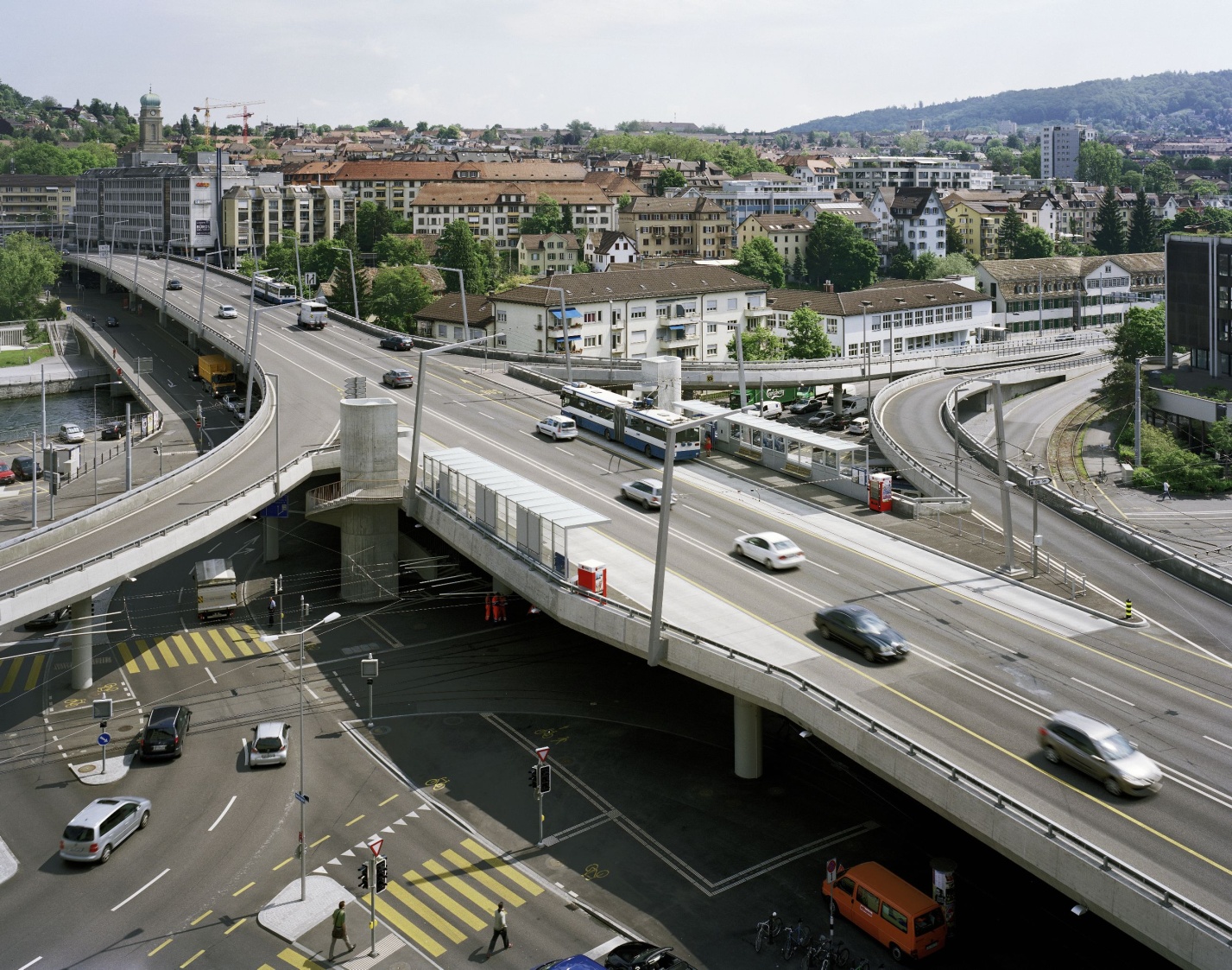 FederführungTiefbau- und EntsorgungsdepartementTiefbauamt, Werterhaltung, Kunstbauten+ObjektmanagementName GPLProjektbeteiligteTiefbau- und EntsorgungsdepartementTiefbauamt, Verkehr+StadtraumName PLTiefbauamt, WerterhaltungName PLEntsorgung + Recycling Zürich, EntwässerungsplanungName PLGrün Stadt Zürich, FreiraumberatungName PLDepartement der Industriellen BetriebeVerkehrsbetriebe, InfrastrukturmanagementName PLVerkehrsbetriebe, InfrastrukturName PLSicherheitsdepartementDienstabteilung Verkehr, VerkehrsprojekteName PLProjektverfasserFirmaStrasse NummerPLZ OrtPerson 1, FunktionPerson 2, FunktionPerson 3, FunktionInhalt1	Überschrift 1	41.1	Überschrift 2	42	Objektskizze	53	Allgemeine Ziele für die Nutzung	53.1	Projektbeschrieb und vorgesehene Nutzung	53.2	Eigentümer / Bauherrschaft	53.3	Angaben zu den bestehenden und neuen vertraglichen Eigentums- und Unterhaltsverhältnissen	63.4	Vorgesehene Nutzung	63.5	Geplante Nutzungsdauer	63.6	Ergänzende Festlegungen zur Nutzung	63.7	Abgrenzungen	64	Umfeld und Drittanforderungen	75	Bedürfnisse des Betriebes und des Unterhaltes	76	Besondere Vorgaben der Bauherrschaft	77	Schutzziele und Sonderrisiken	88	Grundlagen	89	Unterschriften	8Übersicht Formatvorlagen, der Abschnitt kann nach Erstellung des Berichtes gelöscht werden (blau markierter Teil). Für den Bericht sind nach Möglichkeit die unten aufgeführten Formatvorlagen zu verwenden. Um die verwendeten Vorlagen einzublenden, muss bei den Formatvorlagen Optionen ausgewählt und folgendes eingestellt werden: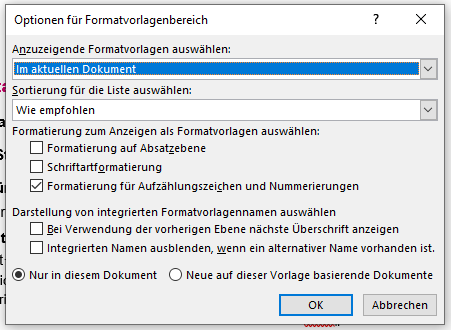 Abb. 1.1: AbbildungÜberschrift 1Überschrift 2Überschrift 3Überschrift 4Überschrift 5Überschrift 6Stadt Zürich Standardtext fettStadt Zürich StandardtextStadt Zürich Standardtext kursivStadt Zürich Aufzählung fettStadt Zürich AufzählungStadt Zürich Aufzählung kursivTab. 1.1: TabelleObjektskizze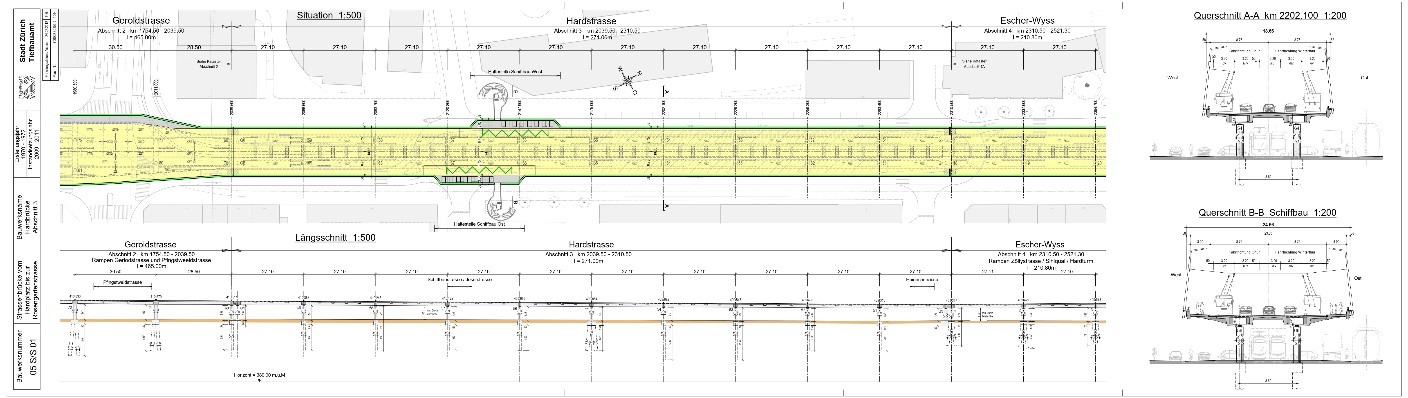 Abb. .: Auszug KatasterplanAllgemeine Ziele für die NutzungProjektbeschrieb und vorgesehene NutzungKurze Beschreibung des bestehenden Projektes (Lage, Konstruktion, Baujahr, Belastungsnorm, etc.) und des Neubaues mit Angaben zu den wichtigsten Abmessungen (eventuell mit einfacher Situation, Grundriss, Schnitte, Ansicht), bestehende / neue Lichtraumprofile (Bahn, Strasse, Gewässer, etc.), bestehende / neue Fahrbahnabmessungen, geometrische Anforderungen (Gleis, Strasse, etc.)Beschreibung der örtlichen VerhältnisseBegründung der Baumassnahme (z.B. schlechter Zustand des Bauwerkes, Nutzungsänderungen, etc.)Angaben zu Grundwasserverhältnissen, Wasserstände der zu berücksichtigenden Gewässer, Bauwerksabdichtung und BauwerksentwässerungAngaben zu eventuell erforderlichen UmweltschutzmassnahmenEigentümer / BauherrschaftDie Benützung von Grund und Boden erfolgt, gestützt auf die Baubewilligung. Die vorübergehenden als auch dauernden Landinanspruchnahmen und Rechte sind im Vertrag Nr. … geregelt und im Landerwerbsplan eingetragen.Das Eigentum, der betriebliche sowie bauliche Unterhalt, die Erneuerung und die Veränderung des Bauwerkes ist im Vertrag Nr. … geregelt / ist vertraglos bei der Stadt Zürich.Die Unterhaltskosten bestehen aus den Kosten für die Instandhaltung (betrieblicher Unterhalt) und die Instandsetzung (baulicher Unterhalt) im Sinne der SIA-Norm 469 (Ausgabe 1997).Die Erneuerungskosten umfassen alle Kosten für dies Erneuerung und den Ersatz im Sinne der SIA-Norm 469 (Ausgabe 1997) vor und nach Ablauf der ordentlichen Nutzungsdauer.Die Änderungskosten von Kreuzungsbauwerken umfassen alle Kosten für die Veränderung im Sinne der SIA-Norm 469 (Ausgabe 1997).Die Stadt Zürich, vertreten durch das Tiefbauamt, übernimmt die Bauherrschaft für das Bauwerk.Angaben zu den bestehenden und neuen vertraglichen Eigentums- und UnterhaltsverhältnissenAngaben zum Bauvorhaben betreffend Funktion der Bauherrschaft.Vorgesehene NutzungAngaben zur Nutzung / Zweck der Baumassnahme (z.B. Bahnbrücke, Strassenbrücke, Bahn-, Strassen-, Fussgänger-, Bachunterführung, Überführung von Werkleitungen, etc.) und Angaben zu den Benutzern (Fussgänger, Radfahrer, motorisierter Individualverkehr, öffentlicher Verkehr, etc.) mit Angaben zum Verkehrsvolumen (z.B. Verkehrslastklassen, Ausbaugeschwindigkeit, etc.).Geplante NutzungsdauerTab. .: NutzungsdauerVerschleissteile wie … können eine geringere Lebensdauer aufweisen. Die Verantwortung für die Einhaltung des Betriebs- und Unterhaltsplan liegt bei ….Ergänzende Festlegungen zur NutzungAngabe aller gewünschten Nutzlasten (Bahnverkehr, Strassenverkehr, nichtmotorisierter Verkehr, Lasten auf Geländer und Brüstungen, Einwirkungen infolge Anpralles von z.B. Schienen- und Strassenverkehr, Stein-, Block- und Eisschlag, etc.).AbgrenzungenErforderliche Angaben zu Baumassnahmen, welche nicht Bestandteil des vorliegenden Projektes sind.Umfeld und DrittanforderungenAngaben zu den zu erfüllenden Forderungen Dritter (Anwohner, Gemeinden, Kanton, etc.) bezüglich Offenhaltung von Strassen und Wegen während der BauzeitRandbedingungen zu möglichen Baustelleninstallationsplätzen und BaustellenzufahrtenAnschlussmöglichkeiten an Ver- und Entsorgungsleitungen (Baustromversorgung, Bauwasser)Angaben zu im Baugelände vorhandenen Anlagen (Leitungen, etc.)Angaben zum Umwelt- (z.B. Gewässer-, Grundwasser-, Lärmschutz, Entsorgung von Bauabfällen) und Landschaftsschutz (z.B. Schutz von Bäumen und Flurgehölzen)Angaben zum Denkmalschutz, ArchäologieAngaben zum öffentlichen Verkehr im Bereich der BaustelleVorgaben von Miteigentümern zur BaumassnahmeBedürfnisse des Betriebes und des UnterhaltesAnforderungen zur Erfüllung der Nutzungsziele:Tab. .: Betrieb und UnterhaltAngaben zu gleichzeitig laufenden BauarbeitenAngaben zum Strassen- / Schienenverkehr und den möglichen SperrpausenSicherheitsmassnahmen (Schutz von Personen und Sachen, Sicherheitsabstände, Abschrankungen, Zutrittsberechtigungen)alle weiteren wichtigen Randbedingungen des Betriebs und des Unterhaltspersonals, welche die Durchführung der Baumassnahme beeinflussen (z.B. Bauprovisorien, Verkehrsführung und Signalisation, Reinigung und Winterdienst, etc.)Besondere Vorgaben der Bauherrschaftz.B. maximale gewünschte Bauteilabmessungen (max. Dicke der Fahrbahnplatte, Rahmenecken ohne Vouten, gewünschte Konstruktionsdetails von einzelnen Bauteilen (z.B. Konstruktion des Brückengeländers, der Brückenabschlüsse, von Fugendetails, etc.), Erscheinungsbild etc.Gewünschte Bauweisen (z.B. Vorgaben zu gewünschten Brückenlagern, Fahrbahnübergängen, etc.) oder BauverfahrenDauerhaftigkeit (Feuchtigkeit, Tausalz, Wasser, Frost usw.) Oberflächenschutz oder elektrischer Widerstand / Erdungen (Streuströme)Funktionstüchtigkeit (Setzungen, Verformung, Schwingungen, Ebenheit, Griffigkeit, Entwässerung usw.)Unterhalts- und Reparaturfähigkeit (Zugänglichkeit, möglicher Ersatz von Verschleissteilen, Verkehrsführung etc.)BautermineSchutzziele und SonderrisikenIn diesem Kapitel können z.B. folgende Punkte aufgeführt werden:Angaben zur gewählten Bauwerksklasse bezüglich der ErdbebensicherheitAngaben zu möglichen Naturgefahren (Hochwasser, Lawinen, Stein- und Eisschlag, Rutschungen, Murgängen, Hangmuren)durch die Bauherrschaft akzeptierte Risiken (z.B. Ausfall von Bauteilen infolge Anpralles, Explosion, Brand, Sabotage, Terrorismus)Kolkgefährdung von Brückenpfeilern und Fundamenten in Fluss- und BachläufenGrundlagenallgemeingültige Normen, Richtlinien und Empfehlungenprojektbezogene Grundlagen (z.B. Baugrundaufschlüsse, Gefahrenkarten- und Kataster, Protokolle, alte Bauwerksakten etc.)UnterschriftenNutzungsvereinbarungNutzungsvereinbarungProjektObjekt-Nr. ObjektnameMassnahmenbeschrieb (Neubau, Instandsetzung, Ertüchtigung, usw.)Bau Nr.TAZ ProjektnummerProjektstandAusgeführtes BauwerkDatumDatumVersion 2024Version:Datum:Freigabe PL TAZ:Bemerkungen:0Vorname NachnameStadt Zürich Tabelle links fettStadt Zürich Tabelle mitte fettStadt Zürich Tabelle recht fettStadt Zürich Tabelle linksStadt Zürich Tabelle mitteStadt Zürich Tabelle rechtStadt Zürich Aufzählung TabelleStadt Zürich Aufzählung TabelleStadt Zürich Aufzählung TabelleBauteilNutzungsdauerTragkonstruktion (Beton)100 JahreTragkonstruktion (Stahl)80 JahreTragkonstruktion (Holz)50 JahreFahrbahnübergänge25 JahreBrückenlager50 JahreGeländer (Alu)50 JahreGeländer (Holz)25 JahreBeläge Deckschicht, Bauwerksabdichtungen25 JahreBeläge Tragschicht50 JahreEntwässerung50 JahreKorrosionsschutz voll bewittert25 JahreLärmschutzwände Fundation80 JahreLärmschutzwände Wandstützen80 JahreLärmschutzwände akustische Wandelemente60 JahreKriteriumAnforderungMassnahmenOrt, DatumOrt, DatumProjektverfassendeStadt ZürichTiefbauamtWerterhaltung | Kunstbauten + ObjektmanagementWerdmühleplatz 38001 Zürich